Weekly Agenda Jan. 4 – Jan. 6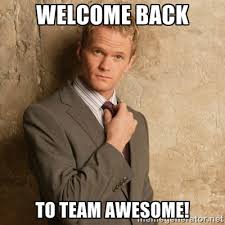 World Lit and Comp Honors – McBrideGet Oedipus Rex (Dove Thrift Edition) and Othello (No Fear Shakespeare Version) ASAP Wednesday 4 – Meet in room, go to LMCPass out agenda/read aloudPass out Permission Slips for Holocaust Speaker on FridayPass out WordWright Words – Challenge on Friday!Choice Reading List for Independent readBegin researching your top 3 choices (avoid spoiling the ending!)HW – Read “House of Thebes” in your Mythology Book this week…Thursday 5 - LMCResearch Books for independent readHW – Complete summary, excerpt and interest level document. This will be due Monday, 1/9!Read “House of Thebes” in your Mythology Book this week…Friday 6 – Class in LMC – Holocaust Speaker today in the Innovation Center! Get your permission slips turned in!WordWright Challenge3rd Qtr. Extra credit opportunityRead House of Thebes / finish research if needed.HW – Complete summary, excerpt and interest level document. This will be due Monday, 1/9!Read “House of Thebes” in your Mythology Book, reading check on Monday??Learning GoalsBy the end of grade 10, read and comprehend literature, including stories, dramas, and poems, at the high end of the grades 9-10 text complexity band independently and proficiently.Weekly Agenda Jan. 4 – Jan. 6World Lit and Comp Honors – McBrideGet Oedipus Rex (Dove Thrift Edition) and Othello (No Fear Shakespeare Version) ASAP Wednesday 4 – Meet in room, go to LMCPass out agenda/read aloudPass out Permission Slips for Holocaust Speaker on FridayPass out WordWright Words – Challenge on Friday!Choice Reading List for Independent readBegin researching your top 3 choices (avoid spoiling the ending!)HW – Read “House of Thebes” in your Mythology Book this week…Thursday 5 - LMCResearch Books for independent readHW – Complete summary, excerpt and interest level document. This will be due Monday, 1/9!Read “House of Thebes” in your Mythology Book this week…Friday 6 – Class in LMC – Holocaust Speaker today in the Innovation Center! Get your permission slips turned in!WordWright Challenge3rd Qtr. Extra credit opportunityRead House of Thebes / finish research if needed.HW – Complete summary, excerpt and interest level document. This will be due Monday, 1/9!Read “House of Thebes” in your Mythology Book, reading check on Monday??Learning GoalsBy the end of grade 10, read and comprehend literature, including stories, dramas, and poems, at the high end of the grades 9-10 text complexity band independently and proficiently.